2nd February 2023MEMBERS OF THE FINANCE COMMITTEEDear Sir/Madam,You are summoned to the meeting of the Finance Committee to be held in the Boardroom, Perton Civic Centre on Tuesday 7th February at 10.00am. 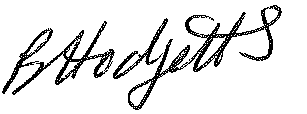 Becky HodgettsClerk to the CouncilAll persons attending this meeting are hereby notified that this meeting will be recorded by the Parish Council to assist the Parish Clerk in the compilation of minutes. The recording will be deleted once the minutes have been approved. AGENDAF65/22 - To receive apologies for AbsenceF66/22 - To receive Declaration of Disclosable Pecuniary and Other Interests from the AgendaF67/22 - To approve requests for Code of Conduct DispensationsF68/22 - To approve minutes of the Finance meeting held 5th January 2023F69/22 - To approve List of payments for January 2023F70/22 - To review income received for January 2023F71/22 - To review budget to date & approve Virements  F72/22 - To approve reconciliations for bank accounts and petty cashF73/22 - Date and time of next meeting: Tuesday 7th March 2023 at 10.00am